ОПРОСНЫЙ ЛИСТдля станции управления насосамиЗаполненные опросные листы отправлять по адресу        mail@brant.ru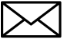 ОбъектОрганизацияИННРоль организации проектная   торговая   монтажная   заказчик   эксплуатация проектная   торговая   монтажная   заказчик   эксплуатация проектная   торговая   монтажная   заказчик   эксплуатацияКонтактное лицоТелефонE-mailНазначение станцииНазначение станцииНазначение станцииНазначение станцииНазначение станцииНазначение станцииНазначение станцииНазначение станцииНазначение станцииНазначение станцииНазначение станцииНазначение станцииНазначение станции Водоснабжение/теплоснабжение Водоснабжение/теплоснабжение Водоснабжение/теплоснабжение   Пожаротушение   Пожаротушение   Пожаротушение   Пожаротушение   Пожаротушение Канализация/водоотведение Канализация/водоотведение Канализация/водоотведение Канализация/водоотведение Канализация/водоотведение Совмещенный ХПВ+ВПВ Совмещенный ХПВ+ВПВ Совмещенный ХПВ+ВПВ   Спец. исполнение   Спец. исполнение   Спец. исполнение   Спец. исполнение   Спец. исполнение   Спец. исполнение   Спец. исполнение   Спец. исполнение   Спец. исполнение   Спец. исполнениеДанные агрегатовДанные агрегатовДанные агрегатовДанные агрегатовДанные агрегатовДанные агрегатовДанные агрегатовДанные агрегатовДанные агрегатовДанные агрегатовДанные агрегатовДанные агрегатовДанные агрегатовКоличество насосов в установкеКоличество насосов в установкеКоличество насосов в установкеКоличество насосов в установкеКоличество насосов в установкеКоличество насосов в установкеКоличество насосов в установкеКоличество насосов в установкеКоличество насосов в установкеКоличество насосов в установкеКоличество насосов в установкешт.Количество электрофицированных задвижекКоличество электрофицированных задвижекКоличество электрофицированных задвижекКоличество электрофицированных задвижекКоличество электрофицированных задвижекКоличество электрофицированных задвижекКоличество электрофицированных задвижекКоличество электрофицированных задвижекКоличество электрофицированных задвижекКоличество электрофицированных задвижекКоличество электрофицированных задвижекшт.Модель(и) насоса(ов)Модель(и) насоса(ов)Модель(и) насоса(ов)Модель(и) насоса(ов)Модель(и) насоса(ов)Модель(и) насоса(ов)Модель электропривода задвижкиМодель электропривода задвижкиМодель электропривода задвижкиМодель электропривода задвижкиМодель электропривода задвижкиМодель электропривода задвижкиНоминальные данные электродвигателейНоминальные данные электродвигателейНоминальные данные электродвигателейНоминальные данные электродвигателейНоминальные данные электродвигателейНапряжениеНапряжениеНапряжениеНапряжениеНапряжениеНапряжениеМощностьМощностьНасос основнойНасос основнойНасос основнойНасос основнойНасос основной 220 В 220 В 380 В 380 В 380 В 380 ВкВтЖокей-насос (только для пожаротушения)Жокей-насос (только для пожаротушения)Жокей-насос (только для пожаротушения)Жокей-насос (только для пожаротушения)Жокей-насос (только для пожаротушения) 220 В 220 В 380 В 380 В 380 В 380 ВкВтЭлектропривод задвижкиЭлектропривод задвижкиЭлектропривод задвижкиЭлектропривод задвижкиЭлектропривод задвижки 220 В 220 В 380 В 380 В 380 В 380 ВкВтДанные по защите электродвигателя основного насосаДанные по защите электродвигателя основного насосаДанные по защите электродвигателя основного насосаДанные по защите электродвигателя основного насосаДанные по защите электродвигателя основного насосаДанные по защите электродвигателя основного насосаДанные по защите электродвигателя основного насосаДанные по защите электродвигателя основного насосаДанные по защите электродвигателя основного насосаДанные по защите электродвигателя основного насосаДанные по защите электродвигателя основного насосаДанные по защите электродвигателя основного насосаДанные по защите электродвигателя основного насоса PTC Pt100 Pt100 Pt100 Pt1000 Pt1000 Pt1000 Pt1000 Pt1000 Pt1000 биметаллический контакт биметаллический контакт биметаллический контакт Датчик температуры подшипника Датчик температуры подшипника Датчик температуры подшипника Датчик температуры подшипника Датчик температуры подшипника Датчик температуры подшипника Датчик температуры подшипника Датчик температуры подшипника Датчик температуры подшипника Датчик температуры подшипника Датчик температуры подшипникашт. Датчик вибрации Датчик вибрации Датчик вибрации Датчик вибрации Датчик вибрации Датчик вибрации Датчик вибрации Датчик вибрации Датчик вибрации Датчик вибрации Датчик вибрациишт.Способ пуска и регулированияСпособ пуска и регулированияСпособ пуска и регулированияСпособ пуска и регулированияСпособ пуска и регулированияСпособ пуска и регулированияСпособ пуска и регулированияСпособ пуска и регулированияСпособ пуска и регулированияСпособ пуска и регулированияСпособ пуска и регулированияСпособ пуска и регулированияСпособ пуска и регулирования Преобразователь частоты для каждого насоса (количество ЧРП  совпадает с количеством насосов в установке) Преобразователь частоты для каждого насоса (количество ЧРП  совпадает с количеством насосов в установке) Преобразователь частоты для каждого насоса (количество ЧРП  совпадает с количеством насосов в установке) Преобразователь частоты для каждого насоса (количество ЧРП  совпадает с количеством насосов в установке) Преобразователь частоты для каждого насоса (количество ЧРП  совпадает с количеством насосов в установке) Преобразователь частоты для каждого насоса (количество ЧРП  совпадает с количеством насосов в установке) Преобразователь частоты для каждого насоса (количество ЧРП  совпадает с количеством насосов в установке) Преобразователь частоты для каждого насоса (количество ЧРП  совпадает с количеством насосов в установке) Преобразователь частоты для каждого насоса (количество ЧРП  совпадает с количеством насосов в установке) Преобразователь частоты для каждого насоса (количество ЧРП  совпадает с количеством насосов в установке) Преобразователь частоты для каждого насоса (количество ЧРП  совпадает с количеством насосов в установке) Преобразователь частоты для каждого насоса (количество ЧРП  совпадает с количеством насосов в установке) Преобразователь частоты для каждого насоса (количество ЧРП  совпадает с количеством насосов в установке) Преобразователь частоты для основного насоса (Общий ЧРП на  группу насосов) Преобразователь частоты для основного насоса (Общий ЧРП на  группу насосов) Преобразователь частоты для основного насоса (Общий ЧРП на  группу насосов) Преобразователь частоты для основного насоса (Общий ЧРП на  группу насосов) Преобразователь частоты для основного насоса (Общий ЧРП на  группу насосов) Преобразователь частоты для основного насоса (Общий ЧРП на  группу насосов) Преобразователь частоты для основного насоса (Общий ЧРП на  группу насосов) Преобразователь частоты для основного насоса (Общий ЧРП на  группу насосов) Преобразователь частоты для основного насоса (Общий ЧРП на  группу насосов) Преобразователь частоты для основного насоса (Общий ЧРП на  группу насосов) Преобразователь частоты для основного насоса (Общий ЧРП на  группу насосов) Преобразователь частоты для основного насоса (Общий ЧРП на  группу насосов) Преобразователь частоты для основного насоса (Общий ЧРП на  группу насосов) Устройство плавного пуска для каждого насоса (преимущественно для пожаротушения) Устройство плавного пуска для каждого насоса (преимущественно для пожаротушения) Устройство плавного пуска для каждого насоса (преимущественно для пожаротушения) Устройство плавного пуска для каждого насоса (преимущественно для пожаротушения) Устройство плавного пуска для каждого насоса (преимущественно для пожаротушения) Устройство плавного пуска для каждого насоса (преимущественно для пожаротушения) Устройство плавного пуска для каждого насоса (преимущественно для пожаротушения) Устройство плавного пуска для каждого насоса (преимущественно для пожаротушения) Устройство плавного пуска для каждого насоса (преимущественно для пожаротушения) Устройство плавного пуска для каждого насоса (преимущественно для пожаротушения) Устройство плавного пуска для каждого насоса (преимущественно для пожаротушения) Устройство плавного пуска для каждого насоса (преимущественно для пожаротушения) Устройство плавного пуска для каждого насоса (преимущественно для пожаротушения) Прямой пуск для каждого насоса (преимущественно для пожаротушения) Прямой пуск для каждого насоса (преимущественно для пожаротушения) Прямой пуск для каждого насоса (преимущественно для пожаротушения) Прямой пуск для каждого насоса (преимущественно для пожаротушения) Прямой пуск для каждого насоса (преимущественно для пожаротушения) Прямой пуск для каждого насоса (преимущественно для пожаротушения) Прямой пуск для каждого насоса (преимущественно для пожаротушения) Прямой пуск для каждого насоса (преимущественно для пожаротушения) Прямой пуск для каждого насоса (преимущественно для пожаротушения) Прямой пуск для каждого насоса (преимущественно для пожаротушения) Прямой пуск для каждого насоса (преимущественно для пожаротушения) Прямой пуск для каждого насоса (преимущественно для пожаротушения) Прямой пуск для каждого насоса (преимущественно для пожаротушения)Вид контролируемого параметраВид контролируемого параметраВид контролируемого параметраВид контролируемого параметраВид контролируемого параметраВид контролируемого параметраВид контролируемого параметраВид контролируемого параметраВид контролируемого параметраВид контролируемого параметраВид контролируемого параметраВид контролируемого параметраВид контролируемого параметра давление давление уровень       уровень       уровень       уровень       уровень       уровень       уровень       перепад (разность) давлений перепад (разность) давлений перепад (разность) давлений перепад (разность) давленийИсполнение шкафаИсполнение шкафаИсполнение шкафаИсполнение шкафаИсполнение шкафаИсполнение шкафаИсполнение шкафаИсполнение шкафаИсполнение шкафаИсполнение шкафаИсполнение шкафаИсполнение шкафаИсполнение шкафа С повышенной степенью влагозащиты IP65 С повышенной степенью влагозащиты IP65 С повышенной степенью влагозащиты IP65 С повышенной степенью влагозащиты IP65 С повышенной степенью влагозащиты IP65 С повышенной степенью влагозащиты IP65 С повышенной степенью влагозащиты IP65 С повышенной степенью влагозащиты IP65 С повышенной степенью влагозащиты IP65 С повышенной степенью влагозащиты IP65 С повышенной степенью влагозащиты IP65 С повышенной степенью влагозащиты IP65 С повышенной степенью влагозащиты IP65 Автоматический ввод резерва по питанию (предусмотрено в базовой комплектации НУ пожаротушения) Автоматический ввод резерва по питанию (предусмотрено в базовой комплектации НУ пожаротушения) Автоматический ввод резерва по питанию (предусмотрено в базовой комплектации НУ пожаротушения) Автоматический ввод резерва по питанию (предусмотрено в базовой комплектации НУ пожаротушения) Автоматический ввод резерва по питанию (предусмотрено в базовой комплектации НУ пожаротушения) Автоматический ввод резерва по питанию (предусмотрено в базовой комплектации НУ пожаротушения) Автоматический ввод резерва по питанию (предусмотрено в базовой комплектации НУ пожаротушения) Автоматический ввод резерва по питанию (предусмотрено в базовой комплектации НУ пожаротушения) Автоматический ввод резерва по питанию (предусмотрено в базовой комплектации НУ пожаротушения) Автоматический ввод резерва по питанию (предусмотрено в базовой комплектации НУ пожаротушения) Автоматический ввод резерва по питанию (предусмотрено в базовой комплектации НУ пожаротушения) Автоматический ввод резерва по питанию (предусмотрено в базовой комплектации НУ пожаротушения) Автоматический ввод резерва по питанию (предусмотрено в базовой комплектации НУ пожаротушения) Диспетчеризация (в базовой комплектации предусмотрены «сухие» контакты в НУ пожаротушения) Диспетчеризация (в базовой комплектации предусмотрены «сухие» контакты в НУ пожаротушения) Диспетчеризация (в базовой комплектации предусмотрены «сухие» контакты в НУ пожаротушения) Диспетчеризация (в базовой комплектации предусмотрены «сухие» контакты в НУ пожаротушения) Диспетчеризация (в базовой комплектации предусмотрены «сухие» контакты в НУ пожаротушения) Диспетчеризация (в базовой комплектации предусмотрены «сухие» контакты в НУ пожаротушения) Диспетчеризация (в базовой комплектации предусмотрены «сухие» контакты в НУ пожаротушения) Диспетчеризация (в базовой комплектации предусмотрены «сухие» контакты в НУ пожаротушения) Диспетчеризация (в базовой комплектации предусмотрены «сухие» контакты в НУ пожаротушения) Диспетчеризация (в базовой комплектации предусмотрены «сухие» контакты в НУ пожаротушения) Диспетчеризация (в базовой комплектации предусмотрены «сухие» контакты в НУ пожаротушения) Диспетчеризация (в базовой комплектации предусмотрены «сухие» контакты в НУ пожаротушения) Диспетчеризация (в базовой комплектации предусмотрены «сухие» контакты в НУ пожаротушения)Примечания     